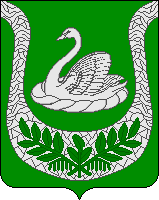 Совет  депутатовмуниципального  образования«Фалилеевское сельское поселение»муниципального образования«Кингисеппский муниципальный район»Ленинградской областиРЕШЕНИЕОт   18.05.2015 года  №52О внесении изменений в Решение Совета депутатовМО «Фалилеевское сельское поселение»Кингисеппского муниципального района Ленинградской области от 18.12.2014 года №38 «О бюджете муниципального образования «Фалилеевское сельское поселение» Кингисеппского района Ленинградской области на 2015год».В соответствии с Бюджетным кодексом Российской Федерации и Уставом муниципального образования «Фалилеевское сельское поселение» Ленинградской области, Совет депутатов муниципального образования «Фалилеевское сельское поселение» Ленинградской области РЕШИЛ:1. Внести  в решение Совета депутатов МО «Фалилеевское сельское поселение» Кингисеппского района Ленинградской области от 18.12.2014 года № 38  «О  бюджете муниципального образования «Фалилеевское сельское поселение» Кингисеппского района  Ленинградской области на 2015 год» следующие изменения:1.1. в пункте 1:а) цифры «9 858,0» заменить цифрами «10 785,2»;б) цифры «10 039,9» заменить цифрами «10 967,1».1.2. Приложение № 1 «Прогнозируемые поступления доходов в бюджет МО «Фалилеевское сельское поселение» на 2015 год» изложить в новой редакции:« Приложение № 1. к решению Совета депутатов МО «Фалилеевское сельское поселение» Кингисеппского района Ленинградской области                              от 18.12.2014 года № 34(в редакции решения Советадепутатов МО «Фалилеевскоесельское поселение» от 18.05.2015 № 52     1.3. Приложение № 2 «Безвозмездные поступления в 2015 году» изложить в новой редакции:« Приложение № 2. к решению Совета депутатов МО «Фалилеевское сельское поселение» Кингисеппского района Ленинградской области                              от 18.12.2014 года № 34(в редакции решения Советадепутатов МО «Фалилеевскоесельское поселение» от18.05.2015 № 52     1.4.  Дополнить приложением № 5.2. «Изменение в распределение бюджетных ассигнований по разделам и подразделам классификации расходов бюджета МО «Фалилеевское сельское поселение» на 2015 год» следующего содержания:« Приложение № 5.2. к решению Совета депутатов МО «Фалилеевское сельское поселение» Кингисеппского района Ленинградской области                              от 18.12.2014 года № 34(в редакции решения Советадепутатов МО «Фалилеевскоесельское поселение» от 18.05.2015 №52   ИЗМЕНЕНИЕ РАСПРЕДЕЛЕНИЯ
 бюджетных ассигнований по разделам и подразделам классификации расходов бюджета МО «Фалилеевское сельское поселение»
на 2015 год, предусмотренных приложением 5 к решению Совета депутатов МО «Фалилеевское сельское поселение» «О бюджете муниципального образования «Фалилеевское сельского поселения» Кингисеппского муниципального района Ленинградской областина 2015 год»1.5. Дополнить приложением 6.2. «Изменение ведомственной структуры расходов бюджета МО «Фалилеевское сельское поселение» на 2015 год» следующего содержания:« Приложение № 6.2. к решению Совета депутатов МО «Фалилеевское сельское поселение» Кингисеппского района Ленинградской области                              от 18.12.2014 года № 34(в редакции решения Советадепутатов МО «Фалилеевскоесельское поселение» от18.05.2015 № 52    ИЗМЕНЕНИЕ Ведомственной структуры расходов бюджета муниципального образования
 «Фалилеевское сельское поселение» на 2015 год, предусмотренных приложением 6 к решению Совета депутатов МО «Фалилеевское сельское поселение» «О бюджете муниципального образования «Фалилеевское сельское поселение» Кингисеппского муниципального района Ленинградской областина 2015 год»Глава муниципального образования «Фалилеевское сельское поселение»                                         И.Б.Лыткин	 Код бюджетной классификацииИсточники доходовСумма (тыс.руб.)1231 00 00000 00 0000 000НАЛОГОВЫЕ И НЕНАЛОГОВЫЕ ДОХОДЫ6 115,11 01 00000 00 0000 000НАЛОГИ НА ПРИБЫЛЬ, ДОХОДЫ560,41 01 02000 01 0000 110Налог на доходы физических лиц560,41 03 00000 00 0000 000НАЛОГИ НА ТОВАРЫ (РАБОТЫ, УСЛУГИ), РЕАЛИЗУЕМЫЕ НА ТЕРРИТОРИИ РОССИЙСКОЙ ФЕДЕРАЦИИ1 096,21 03 02000 01 0000 110Акцизы по подакцизным товарам (продукции), производимым на территории Российской Федерации1 096,21 06 00000 00 0000 000НАЛОГИ НА ИМУЩЕСТВО2 598,21 06 01000 00 0000 110Налог на имущество физических лиц36,11 06 04000 02 0000 110Транспортный налог351,11 06 06000 00 0000 110Земельный налог2 211,01 08 00000 00 0000 000ГОСУДАРСТВЕННАЯ ПОШЛИНА31,31 08 04000 01 0000 110Государственная пошлина за совершение нотариальных действий (за исключением действий, совершаемых консульскими учреждениями Российской Федерации)31,31 11 00000 00 0000 000ДОХОДЫ ОТ ИСПОЛЬЗОВАНИЯ ИМУЩЕСТВА, НАХОДЯЩЕГОСЯ В ГОСУДАРСТВЕННОЙ И МУНИЦИПАЛЬНОЙ СОБСТВЕННОСТИ942,61 11 05000 00 0000 120 Доходы, получаемые в виде арендной либо иной платы за передачу в возмездное пользование государственного и муниципального имущества (за исключением имущества бюджетных и автономных учреждений, а также имущества государственных и муниципальных унитарных предприятий, в том числе казенных)798,51 11 09000 00 0000 120 Прочие доходы от использования имущества и прав, находящихся в государственной и муниципальной собственности (за исключением имущества бюджетных и автономных учреждений, а также имущества государственных и муниципальных унитарных предприятий, в том числе казенных)144,11 13 00000 00 0000 000 ДОХОДЫ ОТ ОКАЗАНИЯ ПЛАТНЫХ УСЛУГ (РАБОТ) И КОМПЕНСАЦИИ ЗАТРАТ ГОСУДАРСТВА163,81 13 01000 00 0000 130Доходы от оказания платных услуг (работ)163,81 14 00000 00 0000 000ДОХОДЫ ОТ ПРОДАЖИ МАТЕРИАЛЬНЫХ И НЕМАТЕРИАЛЬНЫХ АКТИВОВ634,61 14 02000 00 0000 410Доходы от реализации имущества, находящегося в государственной и муниципальной собственности (за исключением движимого имущества бюджетных и автономных учреждений, а также имущества государственных и муниципальных унитарных предприятий, в том числе казенных)584,61 14 06000 00 0000 430Доходы от продажи земельных участков, находящихся в государственной и муниципальной собственности50,01 17 00000 00 0000 000ПРОЧИЕ НЕНАЛОГОВЫЕ ДОХОДЫ88,01 17 05000 00 0000 180Прочие неналоговые доходы88,02 00 00000 00 0000 000БЕЗВОЗМЕЗДНЫЕ ПОСТУПЛЕНИЯ4 670,1ВСЕГО ДОХОДОВ:10 785,2Код  классификацииИсточники  доходовСумма (тыс. руб.)1232 00 00000 00 0000 000БЕЗВОЗМЕЗДНЫЕ ПОСТУПЛЕНИЯ4 670,12 02 00000 00 0000 000БЕЗВОЗМЕЗДНЫЕ ПОСТУПЛЕНИЯ ОТ ДРУГИХ БЮДЖЕТОВ БЮДЖЕТНОЙ СИСТЕМЫ РОССИЙСКОЙ ФЕДЕРАЦИИ4 670,12 02 01000 00 0000 151Дотации бюджетам субъектов Российской Федерации и муниципальных образований2 984,52 02 01001 00 0000 151Дотации бюджетам сельских поселений на выравнивание бюджетной обеспеченности2 984,52 02 02000 00 0000 151Субсидии бюджетам бюджетной системы Российской Федерации (межбюджетные субсидии)641,92 02 02999 00 0000 151Субсидия бюджетам поселений на реализацию проектов местных инициатив граждан в рамках подпрограммы «Создание условий для эффективного выполнения ОМСУ своих полномочий» госпрограммы «Устойчивое общественное развитие в ЛО» 641,92 02 03000 00 0000 151Субвенции бюджетам субъектов Российской Федерации и муниципальных образований530,22 02 03015 00 0000 151Субвенции бюджетам сельских поселений на осуществление первичного воинского учета на территориях, где отсутствуют военные комиссариаты101,52 02 03024 00 0000 151Субвенции бюджетам сельских поселений на реализацию полномочий Российской Федерации по осуществлению социальных выплат безработным гражданам428,72 02 04000 00 0000 151Иные межбюджетные трансферты513,52 02 04999 00 0000 151Иные межбюджетные трансферты на решение отдельных вопросов местного значения в рамках областного закона от 10.07.2014 года № 48-оз «Об отдельных вопросах местного значения сельских поселений Ленинградской области»268,52 02 04999 00 0000 151Иные межбюджетные трансферты, передаваемые бюджету поселения на развитие общественной инфраструктуры муниципального значения Ленинградской области245,0 (тыс. руб.)НаименованиеКод бюджетной классификацииКод бюджетной классификацииКод бюджетной классификацииКод бюджетной классификацииКод бюджетной классификацииСумма (тыс. руб.)НаименованиеГРБСРзПРЦСРВРСумма (тыс. руб.)1234567Администрация МО "Фалилеевское сельское поселение"912927,2НАЦИОНАЛЬНАЯ ОБОРОНА02002,3Мобилизационная и вневойсковая подготовка02032,3Непрограммные расходы органов местного самоуправления020387 0 00002,3Непрограммные расходы 020387 9 00002,3Осуществление первичного воинского учета 
на территориях, где отсутствуют военные комиссариаты020387 9 51182,3Фонд оплаты труда муниципальных органов и взносы по обязательному социальному страхованию020387 9 51181212,4Прочая закупка товаров, работ и услуг для обеспечения муниципальных нужд020387 9 5118244-0,1Национальная безопасность и правоохранительная деятельность030099,0Защита населения  и территории от чрезвычайных ситуаций природного и техногенного характера, гражданская оборона030999,0Муниципальная программа муниципального образования «Фалилеевское сельское поселение» «Развитие частей территории муниципального образования «Фалилеевское сельское поселение»030975 0 000099,0Мероприятия по реализации проектов местных инициатив граждан, получивших грантовую поддержку, в рамках подпрограммы "Создание условий для эффективного выполнения органами местного самоуправления своих полномочий" государственной программы Ленинградской области "Устойчивое общественное развитие в Ленинградской области"030975 0 708899,0Прочая закупка товаров, работ и услуг для обеспечения муниципальных нужд030975 0 708824499,0НАЦИОНАЛЬНАЯ ЭКОНОМИКА0400378,0Дорожное хозяйство (дорожные фонды)0409378,0Муниципальная программа МО "Фалилеевское сельское поселение"  "Развитие дорог в Фалилеевском сельском поселении"040947 0 00003,0Подпрограмма "Поддержание существующей сети автомобильных дорог общего пользования" в рамках муниципальной программы МО "Фалилеевское сельского поселения"  "Развитие автомобильных дорог в Фалилеевском сельском поселении"040947 1 00003,0Мероприятия по содержанию дорог040947 1 80113,0Прочая закупка товаров, работ и услуг для обеспечения муниципальных нужд040947 1 80112443,0Муниципальная программа муниципального образования «Фалилеевское сельское поселение» «Развитие частей территории муниципального образования «Фалилеевское сельское поселение»040975 0 0000375,0Мероприятия по реализации проектов местных инициатив граждан, получивших грантовую поддержку, в рамках подпрограммы "Создание условий для эффективного выполнения органами местного самоуправления своих полномочий" государственной программы Ленинградской области "Устойчивое общественное развитие в Ленинградской области"040975 0 7088375,0Прочая закупка товаров, работ и услуг для обеспечения муниципальных нужд040975 0 7088244375,0ЖИЛИЩНО-КОММУНАЛЬНОЕ ХОЗЯЙСТВО0500182,9Благоустройство0503182,9Муниципальная программа муниципального образования «Фалилеевское сельское поселение» «Развитие частей территории муниципального образования «Фалилеевское сельское поселение»050375 0 0000167,9Мероприятия по реализации проектов местных инициатив граждан, получивших грантовую поддержку, в рамках подпрограммы "Создание условий для эффективного выполнения органами местного самоуправления своих полномочий" государственной программы Ленинградской области "Устойчивое общественное развитие в Ленинградской области"050375 0 7088167,9Прочая закупка товаров, работ и услуг для обеспечения муниципальных нужд050375 0 7088244167,9Непрограммные расходы органов местного самоуправления050387 0 000015,0Непрограммные расходы 050387 9 000015,0Содержание мест захоронения050387 9 801915,0Прочая закупка товаров, работ и услуг для обеспечения муниципальных нужд050387 9 801924415,0КУЛЬТУРА, КИНЕМАТОГРАФИЯ0800265,0Культура0801260,0Непрограммные расходы органов местного самоуправления080187 0 0000260,0Непрограммные расходы 080187 9 0000260,0Развитие общественной инфраструктуры муниципального значения поселения080187 9 7202245,0Прочая закупка товаров, работ и услуг для обеспечения муниципальных нужд080187 9 7202244245,0Обеспечение деятельности дома культуры080187 9 802115,0Прочая закупка товаров, работ и услуг для обеспечения муниципальных нужд080187 9 802124415,0Другие вопросы в области культуры, кинематографии08045,0Непрограммные расходы органов местного самоуправления080487 0 00005,0Непрограммные расходы 080487 9 00005,0Мероприятия в сфере культуры 080487 9 80245,0Прочая закупка товаров, работ и услуг для обеспечения муниципальных нужд080487 9 80242445,0